ASSESSOR’S OFFICE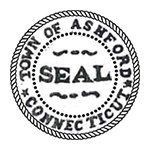 TOWN OF ASHFORD5 TOWN HALL ROADASHFORD, CT   06278Phone:  860-487-4403 Email: assessor@ashfordtownhall.orgDate:  October 1, 2023To:  Personal Property Accounts claiming tax exemption for certain renewable energy systemsFrom:  Lynn Byberg, AssessorRegarding:  Exemptions for new installationsIf you filed an application for a personal property tax exemption on Solar Energy Systems in previous years, you do not need to refile this year unless there have been changes.  Complete the attached Tax Exemption Application only for new and altered existing installations.  Note: Your 2023 Personal Property Declaration form is being mailed separately.Please call or email with any questions.